新 书 推 荐中文书名：《人工智能之镜：如何在机器思维时代重拾人性》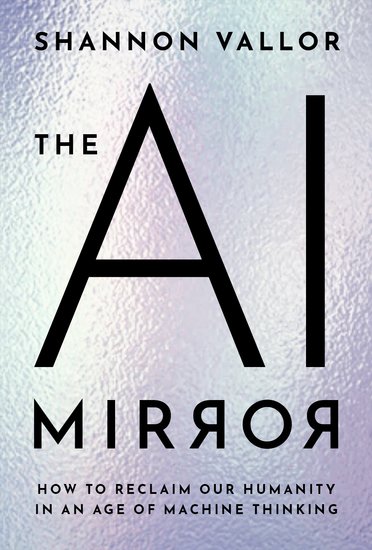 英文书名：THE AI MIRROR: How to Reclaim Our Humanity in an Age of Machine Thinking作    者：Shannon Vallor出 版 社：Oxford University Press代理公司：ANA/Jessica页    数：272页出版时间：2024年5月代理地区：中国大陆、台湾审读资料：电子稿类    型：社会科学内容简介：对许多人来说，技术带来了对未来的希望——那种我们这个物种似乎总是难以触及的共同繁荣与解放。人工智能（AI）技术以一种特殊的方式点燃了这种希望。它们承诺了一个未来，在这个未来中，人类的局限性和弱点终将被克服——不是由我们自己，而是由我们的机器来实现。然而，当今强大的AI技术非但没有开辟新的未来，反而重现了过去。这些技术从我们的海量数据中锻造出来，成为了一面面功能强大但却漏洞百出的镜子，反映出我们曾努力尝试摆脱的错误、偏见和愚昧。我们的新数字镜子正指向过去。它们只显示了数据表明的我们已经成功涉足的领域，却从未展示我们可能首次共同探索的地方。为了应对当今人类和地球所面临的严峻挑战，我们需要从AI和我们自身获取一些新的东西。香农·瓦洛尔（Shannon Vallor）提出了一个一个广泛且具有预见性的哲学论证，探讨了AI可能成为的样子：一种方式，让我们重新挖掘人类道德和智力发展的潜能，而不是在过去的镜像中迷失自己。她不接受末日预言，鼓励我们追求技术，帮助我们恢复对可能性的感知，并由此获得修复破碎世界的信心和勇气。瓦洛尔呼吁我们重新思考AI是什么、能成为什么，以及我们希望和它一起成为什么。营销亮点：提供了一种思考AI的方法，可以重新激发读者对人类能动性和可能性的认识作者是一位伦理学家，拥有十多年与顶尖AI研究和开发人员合作的经验以连贯而熟悉的隐喻为基础，并通过哲学、文学和文化的标准加以丰富，逐步加深读者对AI及其对人类影响的理解直面AI对人类繁衍生息构成的现实危险，同时为读者提供一条中间道路，介于被动接受AI技术对人类能动性的取代作用，和拒绝AI，将其视为必须反对和击败的生存威胁之间作者简介：香农·瓦洛尔（Shannon Vallor）是爱丁堡大学（University of Edinburgh）哲学系数据与人工智能伦理贝利·吉福德（Baillie Gifford）教授，并领导着爱丁堡未来研究所的技术道德未来中心（Centre for Technomoral Futures）。她是艾伦·图灵研究所（Alan Turing Institute）的研究员，也曾是谷歌（Google）的人工智能伦理学家。她的工作是探索新技术如何重塑人类的道德和智力特征，包括就人工智能的道德设计和使用向政府和行业提供建议。她著有《技术与美德：未来值得期待的哲学指南》（Technology and the Virtues: A Philosophical Guide to a Future Worth Wanting，牛津，2016年）。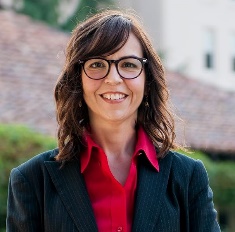 媒体评价：“ [一部]令人惊喜的专著……[以及]对一项备受争议技术的危险和前景的新颖而引人入胜的看法。”----《出版者周刊》（Publishers Weekly），星评“瓦洛尔以其敏锐的观察力、贴切的比喻和令人惊讶的行动号召力，一鸣惊人。这本书写得既机智又有魅力，是任何对AI和我们共同的未来感兴趣之人的必读之书。”----凯特·达灵（Kate Darling），麻省理工学院研究科学家，《新物种》（The New Breed）的作者“《人工智能之镜》是我们所需要的细腻、自省的信号，它能穿透所有关于AI的噪音。在理解AI对人类构成的真正威胁时，香农·瓦洛尔是帮助我们从现实中分辨幻想的最重要的声音之一：它让我们忘记了做人的意义。这是我们现在可以阅读的最重要、最富有诗意的书籍之一，让我们在AI的炒作标题中找到自己的方向。”---- 萨菲亚·乌莫贾·诺布尔（Safiya Umoja Noble），《压迫的算法》（Algorithms of Oppression）的作者《人工智能之镜：如何在机器思维时代重拾人性》引言1. 人工智能之镜2. 思想、机器与神3. 透过望远镜4. 文明人的思想5. 共鸣箱6. 人工智能与引导问题7. 明镜高悬感谢您的阅读！请将反馈信息发至：版权负责人Email：Rights@nurnberg.com.cn安德鲁·纳伯格联合国际有限公司北京代表处北京市海淀区中关村大街甲59号中国人民大学文化大厦1705室, 邮编：100872电话：010-82504106, 传真：010-82504200公司网址：http://www.nurnberg.com.cn书目下载：http://www.nurnberg.com.cn/booklist_zh/list.aspx书讯浏览：http://www.nurnberg.com.cn/book/book.aspx视频推荐：http://www.nurnberg.com.cn/video/video.aspx豆瓣小站：http://site.douban.com/110577/新浪微博：安德鲁纳伯格公司的微博_微博 (weibo.com)微信订阅号：ANABJ2002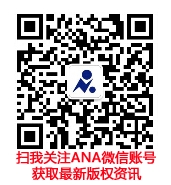 